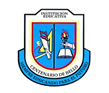 INSTITUCIÓN EDUCATIVA CENTENARIO DE BELLO 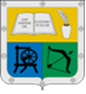 GUIA UNIDAD DIDACTICADATOS GENERALESDATOS GENERALESTítulo: Géneros literariosDocentes Responsables:Ana Isabel Camacho MoraTema: Género narrativoDocentes Responsables:Ana Isabel Camacho MoraAsignaturas: Lengua CastellanaPeríodo: 1                      Semanas: 9-10Grado: SextoTiempo de desarrolloDescripción: ¿Qué aporta la narrativa para alcanzar sueños y cumplir una misión generadora de sana convivencia que mediante la escucha y el habla genere un nuevo sentido social en la vida?Descripción: ¿Qué aporta la narrativa para alcanzar sueños y cumplir una misión generadora de sana convivencia que mediante la escucha y el habla genere un nuevo sentido social en la vida?ESTÁNDARES, COMPETENCIAS E INDICADORES ESTÁNDARES, COMPETENCIAS E INDICADORES Temas Géneros literariosEstándares:Competencias: PropositivaArgumentativaInterpretativaProduzco textos escritos que responden a necesidades específicas de comunicación a procedimientos sistemáticosde elaboración y establezco nexos intertextuales y extratextuales.Indicadores de logros Interpreta y analiza textos, reconociendo en ellos géneros literarios (narrativa) cuento, fabula, novela, mito y leyenda.                                                           RECURSOS                                                           RECURSOSRecursos: computadores, tablets, celular, videos de YouTube, links.Recursos: computadores, tablets, celular, videos de YouTube, links.METODOLOGÍAMETODOLOGÍAConducta De Entrada:Teniendo en cuenta la copia inicial en el cuaderno y el mapa conceptual sobre los géneros literarios, los invito a profundizar en el tema de la narrativa y sus características con los links propuestos.Desarrollo “El ejercicio de trabajo individual te hace más responsable”GÉNERO LITERARIO NARRATIVOEl género narrativo es una expresión literaria que se caracteriza porque se relatan historias imaginarias o ficticias (sucesos o acontecimientos) que constituyen una historia ajena a los sentimientos del autor. Aunque sea imaginaria, la historia literaria toma sus modelos del mundo real.El género narrativo es un tipo de literatura donde el autor hace uso de un narrador, el cual se encarga de relatar la historia, la cual puede ser real o ficticia. Por norma general, se utiliza la prosa para este tipo de literatura.CARACTERÍSTICAS FUNDAMENTALES DEL GÉNERO NARRATIVOLas obras narrativas pueden ser reales o imaginarias.Crea un mundo ficticio constituido por espacios, tiempos y personajes.Posee al narrador que nos presenta este mundo, el cual es creado por el autor.Puede ser escrito u oral.Los hechos o acontecimientos que componen el texto narrativo se desarrollan en un tiempo y en un espacio que pueden ser reales o ficticios. El texto narrativo se caracteriza por tener un estilo de escritura propio del autor que lo produce. En este sentido se habla de un estilo literario dado que la presentación de los acontecimientos es organizada de una manera especial.ELEMENTOS DE LA NARRACIÓN: NarradorEspacio, Tiempo, Argumento o asunto (acciones), Personajes. Consulta en que consiste cada uno y escribe en tu cuaderno.Desarrollo “El ejercicio de trabajo individual te hace más responsable”GÉNERO LITERARIO NARRATIVOEl género narrativo es una expresión literaria que se caracteriza porque se relatan historias imaginarias o ficticias (sucesos o acontecimientos) que constituyen una historia ajena a los sentimientos del autor. Aunque sea imaginaria, la historia literaria toma sus modelos del mundo real.El género narrativo es un tipo de literatura donde el autor hace uso de un narrador, el cual se encarga de relatar la historia, la cual puede ser real o ficticia. Por norma general, se utiliza la prosa para este tipo de literatura.CARACTERÍSTICAS FUNDAMENTALES DEL GÉNERO NARRATIVOLas obras narrativas pueden ser reales o imaginarias.Crea un mundo ficticio constituido por espacios, tiempos y personajes.Posee al narrador que nos presenta este mundo, el cual es creado por el autor.Puede ser escrito u oral.Los hechos o acontecimientos que componen el texto narrativo se desarrollan en un tiempo y en un espacio que pueden ser reales o ficticios. El texto narrativo se caracteriza por tener un estilo de escritura propio del autor que lo produce. En este sentido se habla de un estilo literario dado que la presentación de los acontecimientos es organizada de una manera especial.ELEMENTOS DE LA NARRACIÓN: NarradorEspacio, Tiempo, Argumento o asunto (acciones), Personajes. Consulta en que consiste cada uno y escribe en tu cuaderno.ProfundizaciónJóvenes con este tema de la narrativa los invito a compartir en familia, indaguen a sus padres y abuelos que mitos, leyendas, fabulas conocen, esto ayuda a la unión porque los motiva a escuchar a sus mayores.Se ayudan también siguiendo los links propuestos.ProfundizaciónJóvenes con este tema de la narrativa los invito a compartir en familia, indaguen a sus padres y abuelos que mitos, leyendas, fabulas conocen, esto ayuda a la unión porque los motiva a escuchar a sus mayores.Se ayudan también siguiendo los links propuestos.Actividad Práctica1. Copia una anécdota, mito, leyenda, fábula, cuento que te hayan contado en casa.2. Elabora una historieta en viñetas de la fábula “LA TRISTE HISTORIA DEL REY LOBO” la puedes seguir en este link youtube.com/watch?v=8LygPaxmyfc.3. En forma creativa hacer una presentación del género literario narrativo. Se sugiere guiarse por https//bitlly//genially Actividad Práctica1. Copia una anécdota, mito, leyenda, fábula, cuento que te hayan contado en casa.2. Elabora una historieta en viñetas de la fábula “LA TRISTE HISTORIA DEL REY LOBO” la puedes seguir en este link youtube.com/watch?v=8LygPaxmyfc.3. En forma creativa hacer una presentación del género literario narrativo. Se sugiere guiarse por https//bitlly//genially EvaluaciónTrabaja en tu cuaderno de castellano, y envía evidencias al correo asignado por la institución.CIBERGRAFÍACIBERGRAFÍAESTOS SON LOS SITIOS QUE TE INVITAMOS A VISTAR PARA PROFUNDIZAR.https//bitly//geniallyhttps://image.slidesharecdn.com/generosnarrativos-121114174623-phpapp02/95/generos-narrativos-10-638.jpg?cb=1352915320http://image.slidesharecdn.com/gnerosnarrativos-sindybolivar-121109190330-phpapp01/95/gneros-narrativos-sindy-bolivar-13-638.jpg?cb=1352488817https://www.youtube.com/watch?v=JYRAiRZby9Ahttps://www.youtube.com/watch?v=41j4C-Jq7yEhttps://www.youtube.com/watch?v=8LygPaxmyfchttps://www.youtube.com/watch?v=soWaIVlVXvMESTOS SON LOS SITIOS QUE TE INVITAMOS A VISTAR PARA PROFUNDIZAR.https//bitly//geniallyhttps://image.slidesharecdn.com/generosnarrativos-121114174623-phpapp02/95/generos-narrativos-10-638.jpg?cb=1352915320http://image.slidesharecdn.com/gnerosnarrativos-sindybolivar-121109190330-phpapp01/95/gneros-narrativos-sindy-bolivar-13-638.jpg?cb=1352488817https://www.youtube.com/watch?v=JYRAiRZby9Ahttps://www.youtube.com/watch?v=41j4C-Jq7yEhttps://www.youtube.com/watch?v=8LygPaxmyfchttps://www.youtube.com/watch?v=soWaIVlVXvM